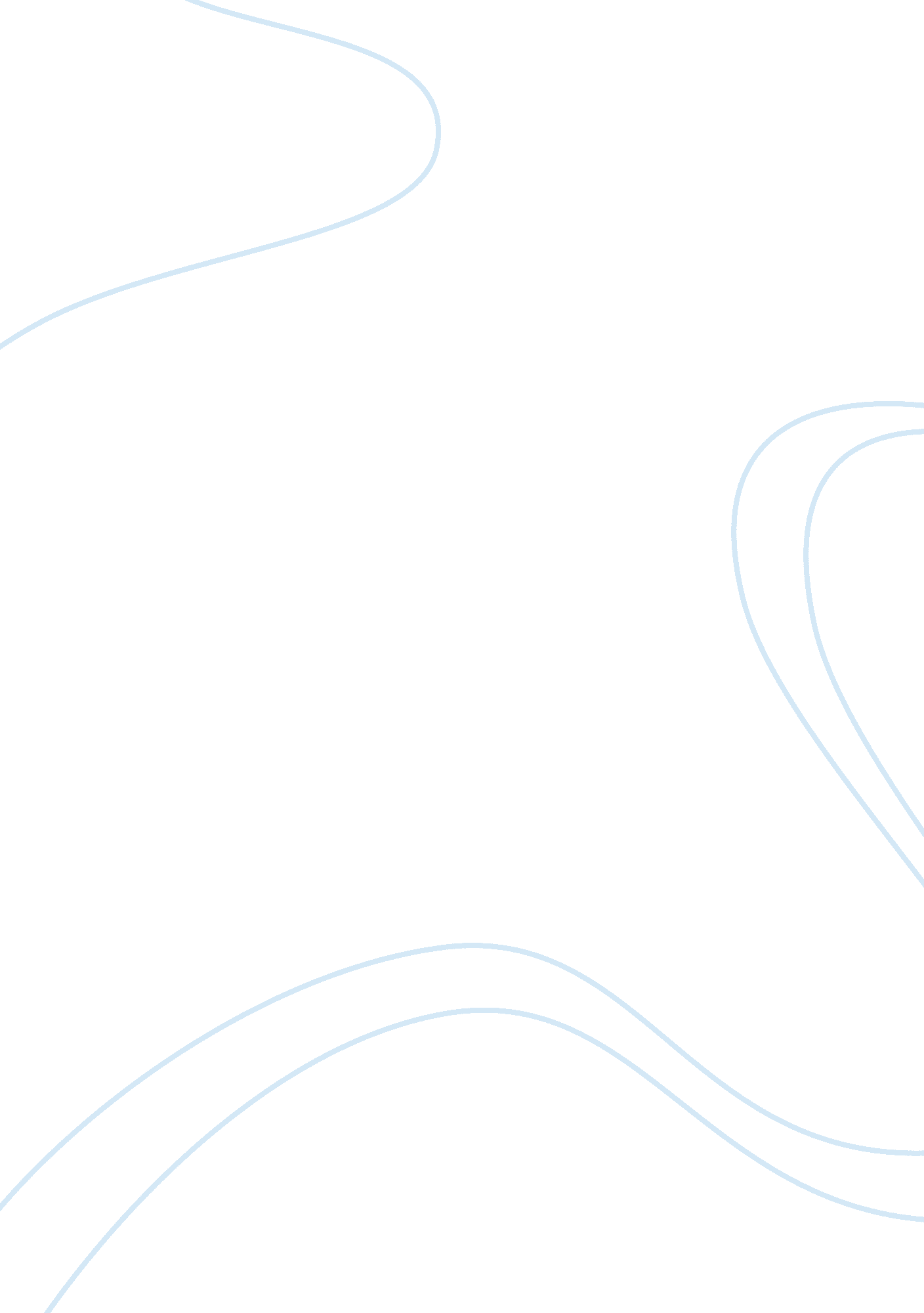 Small scale embedded generationFamily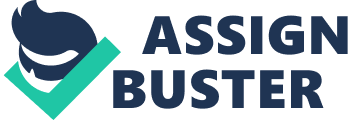 Small graduated table air current energy Small graduated table embedded coevals is defined as `` any beginning of electrical energy rated up to, and including, 16 A per stage, individual or multi-phase, 230/400V AC '' [ 1 ] . In the instance of air current energy it is rather common to see little graduated table air current turbines as those rated less than 100kW. Small scale air current turbines offer several advantages over their large-scale opposite numbers although as a general regulation of pollex the entire cost of power coevals decreases with the size of the turbine. Large graduated table air current energy production requires a large capital investing non merely due to the equipment cost but besides due to the really big windy sites required for installing. This makes smaller air current turbines more suited for applications such as `` stray islands, individual homes, remote cabins, and street visible radiations '' necessitating much less capital investing although the cost of per generated W additions [ 2 ] . The low power evaluation of little air current turbines allows the usage of technologically advanced solutions which would be hard to implement in the instance of e. g. a 5MW air current turbine. This makes the usage of a figure of smaller air current turbines with important cumulative end product power much more attractive. Furthermore, the power evaluation of a air current turbine additions with size doing environmental jobs and important noise. This makes the installing of high power rated wind turbines unsuitable for urban countries but largely suited for distant countries where the connexion to the grid is weak [ 3 ] . In the White Paper on Energy published by the UK authorities it was estimated that at 2007, in UK entirely, there were 20000 installed little graduated table air current turbines with a entire end product power of 7MW. This shows the important proportion of little graduated table air current power coevals in the renewable sector compared to the estimated 1300 photovoltaic UK installings. Furthermore, the mean cost of 7p/kWh makes little wind engineering much more attractive than solar PV energy with an mean cost of 24p/kWh but still considerable expensive compared to big graduated table systems holding an mean cost of 3p/kWh [ 4 ] . Wind turbine types There are two basic types of little graduated table air current turbines depending on the place of the rotor: horizontal axis and perpendicular axis turbines. The advantage of the perpendicular axis, besides called Savonius or Darrieus rotor, over the horizontal type is the fact that it operates irrespective of the way of the air current. Although most big graduated table air current turbines presents use horizontal type air current turbines, in little graduated table systems the perpendicular axis orientation is still rather common. The horizontal types can be subdivided into axial and cross depending on their orientation with regard to the way of the air current. Axial air current turbines are widely used in both little and big graduated table systems. Small air current turbines are offered with 2, 3 or more blades. Orientation is provided via either a tail or shaped blades [ 5 ] . The large difference of little graduated table air current turbines compared to big scale systems is that the blades are fixed and protection is offered through the aeromechanicss of the rotor. This is frequently referred to as stall control since the rotor stalls at high air current velocities offering the advantages of simpleness and less power fluctuations. The disadvantages over the pitch control method employed in big scale systems, where the angle of onslaught is controlled by altering the pitch angle of the blades, are that less power is extracted from the air current at low air current velocities while no aid is offered at start-up. Further, fluctuations in air denseness and the frequence of the grid can do fluctuations in the end product power [ 6 ] . In rural countries little graduated table air current turbines are normally mounted on a mast stopping point to a home. However in urban environments where non much infinite is available, they can be installed on the roof of a edifice. The disadvantage of this installing is the turbulency of the air created by the orientation of the infinite environing the edifice. This can be overcome by modifying the construction of the edifice in order to steer the air to flux through the turbine blades. Very little air current turbines are besides mounted on sailing boats. Finally note that with little graduated table air current turbines no connexion in the grid substation is required ; the turbine can straight be connected in the local distribution system [ 5 ] . Another categorization of air current turbines is made with regard to the velocity of the rotor. Most little graduated table systems nowadays use variable velocity turbines in which the rotational velocity of the generator alterations in order to maximize the power extracted from the air current. As a consequence, blasts of air current are largely absorbed by fluctuations of the rotational velocity of the generator maintaining the torsion, and therefore the end product power, comparatively changeless. In contrast, fixed velocity turbines maintain the rotational velocity of the rotor changeless irrespective of the air current velocity while commanding the extracted power by changing the weaving sets. Fixed velocity turbines use initiation generators and offer simpleness, dependability, hardiness and low cost at the disbursal of reactive power ingestion for the exhilaration of the generator and increased mechanical emphasis and line losingss. These losingss are caused by electromotive force fluctuations that may happen due to alterations in power as a consequence of air current velocity fluctuations. On the other manus variable velocity air current turbines use either synchronal or initiation generators and are connected to the grid via a convertor which controls the velocity of the generator. Although fluctuations in end product power are smaller and mechanical emphasis in the aerodynamic system is less than in the instance of fixed velocity turbines, the debut of power electronic devices increases the complexness and cost of the system while extra losingss occur in the convertor [ 6 ] . Generators In general two types of generators are used widely in air current turbines: initiation and synchronal generators each with its relevant advantages and disadvantages. Initiation generators have governed the industry particularly in big scale air current systems. However little graduated table air current turbines have started to be dominated by lasting magnet synchronal machines. The biggest difference of a synchronal and an initiation generator is that the former operates at the frequence of the grid while the latter at a higher frequence. In both generators the stator is made of a laminated Fe nucleus fitted with a three stage weaving bring forthing a revolving magnetic field with changeless velocity. However the rotors in the two machines are different. In a synchronal generator the field twist of the rotor is fed with a DC current making a magnetic field. The interaction between the two Fieldss causes the rotor to revolve in synchrony with the stator field. In an initiation generator the rotor is non fed with current but the currents are induced due to the comparative motion of the rotor with regard to the magnetic field of the stator. The difference between the synchronal velocity and the rotational velocity of the rotor is called faux pas [ 7 ] . Initiation generators can be either squirrel coop or lesion rotor type. Squirrel coop generators are really efficient and require small care but a gear box between rotor and generator must be used since they rotate at different velocities. Their ability to somewhat alter their rotational velocity for big fluctuations of air current velocities makes them ideal for usage in fixed velocity air current turbines. However their steep torque-speed characteristic together with the high inpouring currents can do terrible electromotive force depressions and do necessary the usage of a soft starting motor. The torsion velocity characteristic can be modified with the usage of a lesion rotor where the opposition of the rotor twist can alter but the overall cost of the rotor increases [ 5 page66 ] . If for illustration the generator has high inpouring currents, the opposition of the twist can be increased at start-up therefore bring forthing high get downing torsion with low current. However this opposition must be decreased at high velocities to forestall big fluctuations of velocity with relevant torsion alterations caused by the alteration of the torsion velocity characteristic. Wound rotor generators are normally used with variable velocity air current turbines and in concurrence with an optically controlled convertor that modifies the opposition of the rotor twist. In general initiation generators are efficient, although less efficient than synchronal generators, and robust while there are minimal demands for care. Furthermore their big production has dropped down the cost of industry. Another advantage is that they can merely be connected to the grid either by conveying the rotor to rated velocity and so link the generator to the grid or by linking the generator to the grid and utilize it as a motor to convey the rotor in the rated velocity [ 9 page 229 ] . Either instance synchrony is non required. The large disadvantage of initiation generators it the demand for reactive power to excite the stator nucleus which must be provided either by the grid or a power convertor. The corresponding decrease in burden power factor can be compensated with the usage of capacitance Bankss [ 6 page67 ] . Synchronous generators are expensive and require care but they are really efficient and have the large advantage of control over reactive power flow through control of the field weaving [ 8 p121 ] . This gives full control over the electromotive force at the terminuss of the generator. A disadvantage of synchronal machines is that when connected to the grid particular synchronism equipment is needed to fit the electrical angle of the AC power with the angular place of the rotor. Another disadvantage is that they are comparatively stiff machines compared to initiation generators due to their changeless velocity feature. As a consequence they respond to sudden blasts of air current or mistakes in an oscillating manner by changing merely the burden angle which can do instability and loss of synchrony. Permanent magnet Synchronous machines Power electronics Open circuit mistakes AC and DC collection effects of small-scale air current generators p. 124 Suitable design... p. 1 Comparison of power convertor topologies p. 2359 the feasibleness of edifice p. 11 little air current turbines in the built.. p. 1 air current power in power systems p. 55 air current energy engineering toilet f. Walker page 46 Renewable energy in power systems air current energy explained 